УТВЕРЖДАЮДиректор МАОУ гимназии №16 «Интерес» 	  И.В.СнегиреваОбразовательный минимумТема: «Первоначальные сведения о строении вещества. Взаимодействие тел».ПредметФизикаКласс7 классПериод1 триместрУч.годразработано в 2022-2023Физика – наука о природе. В физике изучают механические, электрические, магнитные, тепло-вые, звуковые и световые явления.Физическое явление любое превращение вещества или проявление его свойств, происходящиебез изменения его состава.Материя- это все то, что существует во Вселенной независимо от нашего сознания. (небесные те-ла, растения, животные и др.)Вещество - один из видов материи. (вода, алюминий и др.)Физическое тело- каждое из окружающих нас тел. (ложка, парта и пр.)Измерить физическую величину - сравнить ее с однородной величиной, принятой зае единицу.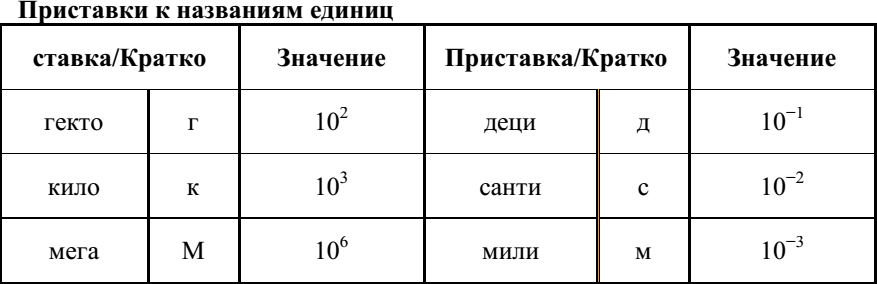 Цена деления шкалы – расстояние между ближайшими штрихами.Чтоб определить цену деления любой шкалы нужно:взять два ближайших деления на шкале, возле которых написаны значения величины;вычесть из большего значения меньшее и полученное число разделить на число делений, нахо- дящихся между ними.Механическое движение - изменение с течением времени положения тела относительно другихтел.Система отсчета- совокупность тела отсчета, с котором связана ось координат и прибор для отсчета времениПрямолинейное движение тела называют равномерным, если тело за любые равные промежутки времени проходит равные расстояния в одном и том же направленииЗависимость координаты тела от времени                         х=х0 +v*tПуть-длина траектории, по которой движется тело в течении некоторого времени.Перемещение тела - вектор, соединяющий начальное и конечное положение тела. Средняя скорость при неравномерном движении                       v=sобщ/tобщСкорость тела при равномерном движении – это величина, равная отношению пути ко времени, за которое этот путь пройден, где	-скорость(м/с), S-путь (м), t-время (с)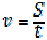 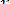 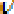 Инерция - явление сохранения скорости тела при отсутствии действия на него других тел.Масса тела – это физическая величина, которая является мерой инертности тела. (m, кг)Плотность – это физическая величина, которая равна отношению массы тела к его объему. , где m-масса тела (кг), v-объем тела (м3), ρ-плотность тела (кг/м3)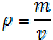 